ENGLISH EXAM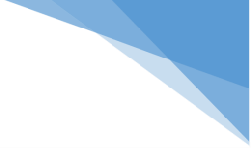 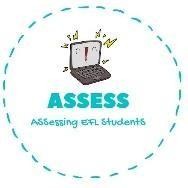 ReadingChoose the correct answer.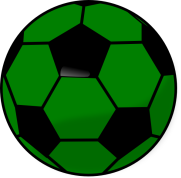 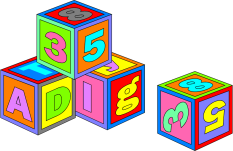 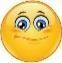 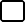 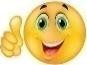 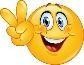 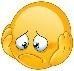 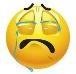 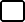 Answer the questions: YES or NO.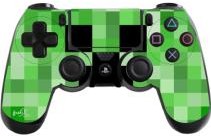 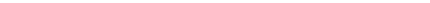 Assessing EFL StudentsName:	Surname:	Nber:	Grade/Class:  	Name:	Surname:	Nber:	Grade/Class:  	Name:	Surname:	Nber:	Grade/Class:  	Assessment:  	Date:  	Date:  	Assessment:  	Teacher’s signature: 	_Parent’s signature:Ball	Blocks	DollBlocks	Chess	BikeKite	Computer games	TrainDo you have a teddy?YES	NODo you have a bike?YES	NOI have a teddy.YES	NOI have a bike.YES	NO